MDC - NCC BUSINESS SUPPORT SERVICE BUSINESS REGISTRATION FORMOffice use onlyFor Office useFor Office useFor Office useFor Office useDate received: NCC unique ID:Named Business Advisor: Business DetailsBusiness DetailsBusiness DetailsBusiness DetailsBusiness DetailsBusiness DetailsBusiness DetailsBusiness DetailsName of businessContact nameJob titleTrading address and postcode District/ Borough Ashfield   Bassetlaw   Broxtowe   Gedling   Mansfield   Newark & Sherwood  Rushcliffe  If you are unsure of your area click on this link to find out more Ashfield   Bassetlaw   Broxtowe   Gedling   Mansfield   Newark & Sherwood  Rushcliffe  If you are unsure of your area click on this link to find out more Ashfield   Bassetlaw   Broxtowe   Gedling   Mansfield   Newark & Sherwood  Rushcliffe  If you are unsure of your area click on this link to find out more Ashfield   Bassetlaw   Broxtowe   Gedling   Mansfield   Newark & Sherwood  Rushcliffe  If you are unsure of your area click on this link to find out more Ashfield   Bassetlaw   Broxtowe   Gedling   Mansfield   Newark & Sherwood  Rushcliffe  If you are unsure of your area click on this link to find out more Ashfield   Bassetlaw   Broxtowe   Gedling   Mansfield   Newark & Sherwood  Rushcliffe  If you are unsure of your area click on this link to find out more Ashfield   Bassetlaw   Broxtowe   Gedling   Mansfield   Newark & Sherwood  Rushcliffe  If you are unsure of your area click on this link to find out moreRegistered address and postcode(If different from above)Landline/ mobile numberEmail addressBusiness website (If any)	Short description of your businessLegal status of the business(Check only one) Sole trader    Partnership   Ltd Liability Partnership    Private Ltd by Shares     Private Ltd by Guarantee     Public Ltd Co   Other, please state: Sole trader    Partnership   Ltd Liability Partnership    Private Ltd by Shares     Private Ltd by Guarantee     Public Ltd Co   Other, please state: Sole trader    Partnership   Ltd Liability Partnership    Private Ltd by Shares     Private Ltd by Guarantee     Public Ltd Co   Other, please state: Sole trader    Partnership   Ltd Liability Partnership    Private Ltd by Shares     Private Ltd by Guarantee     Public Ltd Co   Other, please state: Sole trader    Partnership   Ltd Liability Partnership    Private Ltd by Shares     Private Ltd by Guarantee     Public Ltd Co   Other, please state: Sole trader    Partnership   Ltd Liability Partnership    Private Ltd by Shares     Private Ltd by Guarantee     Public Ltd Co   Other, please state: Sole trader    Partnership   Ltd Liability Partnership    Private Ltd by Shares     Private Ltd by Guarantee     Public Ltd Co   Other, please state:Company Registration No. (or UTR no. if CRN not available)Date of incorporationDate of incorporationDate of incorporationDate of incorporationDate of incorporationHMRC Unique Tax ReferenceTrading start dateTrading start dateTrading start dateTrading start dateTrading start dateVAT No. (If applicable)Business stage (Check only one) Pre-start Growing(trading for over 12 months) Start-up(trading for less than 12 months) Established(trading for over 5 years) Start-up(trading for less than 12 months) Established(trading for over 5 years) Start-up(trading for less than 12 months) Established(trading for over 5 years) Start-up(trading for less than 12 months) Established(trading for over 5 years) Start-up(trading for less than 12 months) Established(trading for over 5 years) Start-up(trading for less than 12 months) Established(trading for over 5 years)Size of business(by employees) Sole proprietorship    Ordinary partnership (2 or more self-employed)   Small business (0 - 49)     Medium-sized business (50 – 249)      Large business (250+)     Sole proprietorship    Ordinary partnership (2 or more self-employed)   Small business (0 - 49)     Medium-sized business (50 – 249)      Large business (250+)     Sole proprietorship    Ordinary partnership (2 or more self-employed)   Small business (0 - 49)     Medium-sized business (50 – 249)      Large business (250+)     Sole proprietorship    Ordinary partnership (2 or more self-employed)   Small business (0 - 49)     Medium-sized business (50 – 249)      Large business (250+)     Sole proprietorship    Ordinary partnership (2 or more self-employed)   Small business (0 - 49)     Medium-sized business (50 – 249)      Large business (250+)     Sole proprietorship    Ordinary partnership (2 or more self-employed)   Small business (0 - 49)     Medium-sized business (50 – 249)      Large business (250+)     Sole proprietorship    Ordinary partnership (2 or more self-employed)   Small business (0 - 49)     Medium-sized business (50 – 249)      Large business (250+)    No. of employeesNOTE: Sole traders count as employees, Directors count as employees.NOTE: Sole traders count as employees, Directors count as employees.NOTE: Sole traders count as employees, Directors count as employees.NOTE: Sole traders count as employees, Directors count as employees.NOTE: Sole traders count as employees, Directors count as employees.UK SIC code description(Please only select ONE) Accommodation & food service Agriculture, forestry & fishing Construction Electricity, gas, steam & air conditioning supply Financial & insurance Human health & social work Information & communication Manufacturing Mining & quarryingPublic administration & defence; compulsory social security Water supply, sewerage, waste management & remediation Other service, please state: Accommodation & food service Agriculture, forestry & fishing Construction Electricity, gas, steam & air conditioning supply Financial & insurance Human health & social work Information & communication Manufacturing Mining & quarryingPublic administration & defence; compulsory social security Water supply, sewerage, waste management & remediation Other service, please state: Accommodation & food service Agriculture, forestry & fishing Construction Electricity, gas, steam & air conditioning supply Financial & insurance Human health & social work Information & communication Manufacturing Mining & quarryingPublic administration & defence; compulsory social security Water supply, sewerage, waste management & remediation Other service, please state: Administrative & support service Arts, entertainment & recreation Education Extraterritorial organisations & bodies Households as employers; undifferentiated goods & services producing activities for households of own use Professional, scientific & technical Real estate Transportation & storage Wholesale & retail trade; repair of motor vehicles & motorcycles Administrative & support service Arts, entertainment & recreation Education Extraterritorial organisations & bodies Households as employers; undifferentiated goods & services producing activities for households of own use Professional, scientific & technical Real estate Transportation & storage Wholesale & retail trade; repair of motor vehicles & motorcycles Administrative & support service Arts, entertainment & recreation Education Extraterritorial organisations & bodies Households as employers; undifferentiated goods & services producing activities for households of own use Professional, scientific & technical Real estate Transportation & storage Wholesale & retail trade; repair of motor vehicles & motorcycles Administrative & support service Arts, entertainment & recreation Education Extraterritorial organisations & bodies Households as employers; undifferentiated goods & services producing activities for households of own use Professional, scientific & technical Real estate Transportation & storage Wholesale & retail trade; repair of motor vehicles & motorcyclesSupport required(Check one or more) Business planning Legal/Contracts/IP Networking Sales/Selling Social media/Web development Other, please state: Business planning Legal/Contracts/IP Networking Sales/Selling Social media/Web development Other, please state: Business planning Legal/Contracts/IP Networking Sales/Selling Social media/Web development Other, please state: Business planning Legal/Contracts/IP Networking Sales/Selling Social media/Web development Other, please state: Funding/Finance/Grant support Marketing Personal coaching/mentoring Setting up in business Funding/Finance/Grant support Marketing Personal coaching/mentoring Setting up in business Funding/Finance/Grant support Marketing Personal coaching/mentoring Setting up in businessI agree for my details to be shared with the Local Authority and other specialist organisations for additional support and advice (where appropriate)I agree for my details to be shared with the Local Authority and other specialist organisations for additional support and advice (where appropriate)I agree for my details to be shared with the Local Authority and other specialist organisations for additional support and advice (where appropriate)I agree for my details to be shared with the Local Authority and other specialist organisations for additional support and advice (where appropriate)I agree for my details to be shared with the Local Authority and other specialist organisations for additional support and advice (where appropriate)I agree for my details to be shared with the Local Authority and other specialist organisations for additional support and advice (where appropriate) Yes No Yes NoEqual opportunitiesEqual opportunitiesEqual opportunitiesIt is a requirement of Public Funding that monitoring is undertaken for Equal Opportunities purposes. Please confirm your details by ticking one option from each group below.	It is a requirement of Public Funding that monitoring is undertaken for Equal Opportunities purposes. Please confirm your details by ticking one option from each group below.	It is a requirement of Public Funding that monitoring is undertaken for Equal Opportunities purposes. Please confirm your details by ticking one option from each group below.	EthnicityHow would you describe your cultural or ethnic origin? * Asian/Asian British Black/African/Caribbean/Black British Mixed/Multiple Ethnic Groups Other Ethnic Group White/White British Prefer not to sayGenderPlease state your current gender. Female Male Non-binary Other Prefer not to sayDisabilityDo you consider yourself to have a disability? Yes No Prefer not to say*Please note that ethnic origin is not a matter of nationality, right of abode in the UK or place of birth.Age (Please state which of the following age groups you belong to) 16-24                     25-29                     30-34                    35-39 40-44                     45-49                     50-54                    55-59 60-64                     65+                         Prefer not to sayAge (Please state which of the following age groups you belong to) 16-24                     25-29                     30-34                    35-39 40-44                     45-49                     50-54                    55-59 60-64                     65+                         Prefer not to sayUK Subsidy DeclarationUK Subsidy DeclarationUK Subsidy DeclarationYou are being offered assistance under the UK Government Subsidy Control Regime as outlined in the Subsidy Control Act 2022 (Subsidy Control Act 2022 (legislation.gov.uk). This outlines that companies, that are not ailing or insolvent without a credible restructuring plan, can receive Minimum Financial Assistance without the need for either a full evaluation of the subsidy or registration of the subsidy. This minimal financial assistance is up to a cumulative total of £315,000 over any three-year period (two previous financial years and the current financial year). This total includes all subsidies received over the three-year period. An ailing or insolvent business is one that is unable to pay its debts, or the value of its assets are less than its liabilities.To confirm that you are eligible to receive this assistance, you must declare the full amount of any other Minimal Financial Assistance you have been awarded in the current and previous two fiscal years. Note: any Minimal Financial Assistance awarded to you under this project will have to be declared if you apply, or have applied for, any other support delivered under the Minimal Financial Assistance element of the UK subsidy regulations.Please advise us of any other Minimal Financial Assistance which your business, and any businesses linked to it, may have received during your current and previous fiscal two years including any UK Subsidy Regime as we need to check that our support added to that previously received, will not exceed the threshold of £315,000 over the last three fiscal years. Minimum Financial Assistance includes not only grant and loan but assistance such as free or subsidised consultancy services, marketing advice, etc. If you are in doubt about whether previous assistance received classes as De Minimis assistance, please include it.I declare below the amount of UK Subsidy Aid in Sterling GBP (i), in the current and previous two fiscal years is:You are being offered assistance under the UK Government Subsidy Control Regime as outlined in the Subsidy Control Act 2022 (Subsidy Control Act 2022 (legislation.gov.uk). This outlines that companies, that are not ailing or insolvent without a credible restructuring plan, can receive Minimum Financial Assistance without the need for either a full evaluation of the subsidy or registration of the subsidy. This minimal financial assistance is up to a cumulative total of £315,000 over any three-year period (two previous financial years and the current financial year). This total includes all subsidies received over the three-year period. An ailing or insolvent business is one that is unable to pay its debts, or the value of its assets are less than its liabilities.To confirm that you are eligible to receive this assistance, you must declare the full amount of any other Minimal Financial Assistance you have been awarded in the current and previous two fiscal years. Note: any Minimal Financial Assistance awarded to you under this project will have to be declared if you apply, or have applied for, any other support delivered under the Minimal Financial Assistance element of the UK subsidy regulations.Please advise us of any other Minimal Financial Assistance which your business, and any businesses linked to it, may have received during your current and previous fiscal two years including any UK Subsidy Regime as we need to check that our support added to that previously received, will not exceed the threshold of £315,000 over the last three fiscal years. Minimum Financial Assistance includes not only grant and loan but assistance such as free or subsidised consultancy services, marketing advice, etc. If you are in doubt about whether previous assistance received classes as De Minimis assistance, please include it.I declare below the amount of UK Subsidy Aid in Sterling GBP (i), in the current and previous two fiscal years is:You are being offered assistance under the UK Government Subsidy Control Regime as outlined in the Subsidy Control Act 2022 (Subsidy Control Act 2022 (legislation.gov.uk). This outlines that companies, that are not ailing or insolvent without a credible restructuring plan, can receive Minimum Financial Assistance without the need for either a full evaluation of the subsidy or registration of the subsidy. This minimal financial assistance is up to a cumulative total of £315,000 over any three-year period (two previous financial years and the current financial year). This total includes all subsidies received over the three-year period. An ailing or insolvent business is one that is unable to pay its debts, or the value of its assets are less than its liabilities.To confirm that you are eligible to receive this assistance, you must declare the full amount of any other Minimal Financial Assistance you have been awarded in the current and previous two fiscal years. Note: any Minimal Financial Assistance awarded to you under this project will have to be declared if you apply, or have applied for, any other support delivered under the Minimal Financial Assistance element of the UK subsidy regulations.Please advise us of any other Minimal Financial Assistance which your business, and any businesses linked to it, may have received during your current and previous fiscal two years including any UK Subsidy Regime as we need to check that our support added to that previously received, will not exceed the threshold of £315,000 over the last three fiscal years. Minimum Financial Assistance includes not only grant and loan but assistance such as free or subsidised consultancy services, marketing advice, etc. If you are in doubt about whether previous assistance received classes as De Minimis assistance, please include it.I declare below the amount of UK Subsidy Aid in Sterling GBP (i), in the current and previous two fiscal years is:Current fiscal year:From: 1/4/23 To: 31/3/24Fiscal year:From: 1/4/22To: 31/3/23Fiscal year:From: 1/4/21To: 31/3/22UK Subsidy   ££€£€Alternatively, if NO minimal financial assistance has been received in the period by the business, please tick here Alternatively, if NO minimal financial assistance has been received in the period by the business, please tick here Alternatively, if NO minimal financial assistance has been received in the period by the business, please tick here Note – A fiscal year is a 12-month period over which a company budgets its spending. A fiscal year does not always begin in January and end in December (for most UK companies it is April to March). The fiscal year is referred to by the date in which it ends. For example, if a company’s fiscal year ends 31 March 2020, then everything between 1 April 2019 and 31 March 2020 would be referred to as fiscal year 2020.Note – A fiscal year is a 12-month period over which a company budgets its spending. A fiscal year does not always begin in January and end in December (for most UK companies it is April to March). The fiscal year is referred to by the date in which it ends. For example, if a company’s fiscal year ends 31 March 2020, then everything between 1 April 2019 and 31 March 2020 would be referred to as fiscal year 2020.Note – A fiscal year is a 12-month period over which a company budgets its spending. A fiscal year does not always begin in January and end in December (for most UK companies it is April to March). The fiscal year is referred to by the date in which it ends. For example, if a company’s fiscal year ends 31 March 2020, then everything between 1 April 2019 and 31 March 2020 would be referred to as fiscal year 2020.Data protectionThe Nottinghamshire County Council Business Support Service is a business project funded through the UK Shared Prosperity Fund (UKSPF) administered by the Department of Levelling Up, Housing and Communities (DLUHC). Your Local Authority Mansfield District Council (Funding Manager) as well as Nottinghamshire County Council (Delivery Partner) process personal data. Providing these details is optional and all analysis of demographic information is anonymised. We may also share this data amongst the partnership where applicable and with other support providers where express permission has been given. It will not be used for any other purpose. We may contact you for further information regarding the interaction, and with details of other opportunities available through the project.The project has contractual obligations to collect the data included within this form to record outputs and outcomes, undertake a project evaluation and so that DLUHC can monitor and evaluate the UKSPF programme. Your local authority (Mansfield District Council), in its role as Fund Manager can request to see and check the information but will fully anonymise any personal data prior to delivering any required aggregated data sets to DLUHC.For the purposes of the General Data Protection Regulation (GDPR), in terms of the information processed, the following parties are Data Controllers: DLUHC – who determines the purposes and criteria for processing.Your local authority (Bassetlaw District Council, Broxtowe Borough Council, Gedling Borough Council, Mansfield District Council or Rushcliffe Borough Council) – who passes on that requirement to the delivery partner.Nottinghamshire County Council – who processes the information.For further information on how your data is used and shared please see privacy notice here:https://www.mansfield.gov.uk/data-protection-freedom-information-transparency/privacy-notice-mansfield-district-council-1For more information see Nottinghamshire County Council’s corporate privacy notice: https://www.nottinghamshire.gov.uk/global-content/privacySign up to our NCC and MDC business e-bulletins.  By clicking this box, you consent to us sending you our email bulletins. You may unsubscribe at any time. Please read our privacy statement.Client declarationClient declarationClient declarationClient declarationClient declarationClient declarationClient declarationI warrant that I am authorised to sign on behalf of the company and confirm that the information contained in this registration form is correct to the best of my knowledge.I warrant that I am authorised to sign on behalf of the company and confirm that the information contained in this registration form is correct to the best of my knowledge.I warrant that I am authorised to sign on behalf of the company and confirm that the information contained in this registration form is correct to the best of my knowledge.I warrant that I am authorised to sign on behalf of the company and confirm that the information contained in this registration form is correct to the best of my knowledge.I warrant that I am authorised to sign on behalf of the company and confirm that the information contained in this registration form is correct to the best of my knowledge.I warrant that I am authorised to sign on behalf of the company and confirm that the information contained in this registration form is correct to the best of my knowledge.I warrant that I am authorised to sign on behalf of the company and confirm that the information contained in this registration form is correct to the best of my knowledge.Signed Date Name (CAPITALS) Name (CAPITALS) Position Project sponsor declarationProject sponsor declarationProject sponsor declarationProject sponsor declarationProject sponsor declarationProject sponsor declarationProject sponsor declarationI certify that the above business is eligible for UKSPF support.I certify that the above business is eligible for UKSPF support.I certify that the above business is eligible for UKSPF support.I certify that the above business is eligible for UKSPF support.I certify that the above business is eligible for UKSPF support.I certify that the above business is eligible for UKSPF support.I certify that the above business is eligible for UKSPF support.Signed Date Name (CAPITALS) Name (CAPITALS) Position Assistant Business AdviserAssistant Business AdviserAssistant Business AdviserLA unique identifier: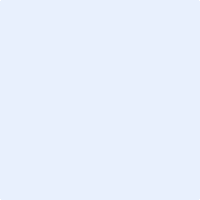 